Ventilátor egység ER 17/100 FCsomagolási egység: 1 darabVálaszték: 
Termékszám: 0080.0741Gyártó: MAICO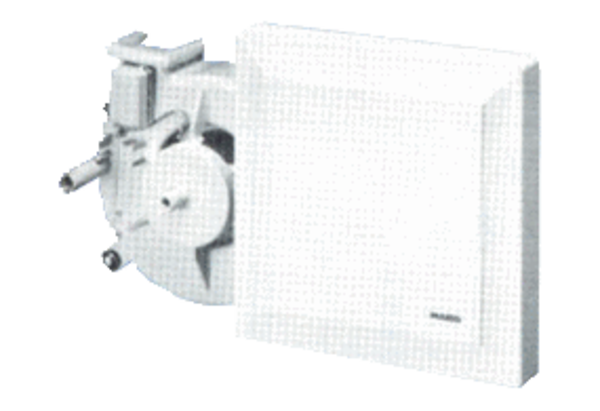 